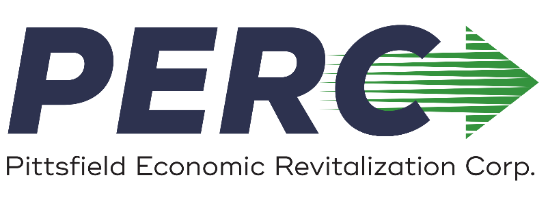 Ley del Plan de Rescate EstadounidenseARPA Solicitud de subvención para Pequeñas EmpresasLa Corporación de Revitalización Económica de Pittsfield (PERC) es beneficiario de la subvención de la Ciudad de Pittsfield, Plan de Rescate Estadounidense - (ARPA). PERC proporcionará éste recurso de fondos para ayudar a garantizar la salud económica de la comunidad de pequeñas empresas de Pittsfield. El propósito de la subvención es brindar financiamiento a las empresas ubicadas en áreas de la ciudad que se han visto afectadas negativamente por la pandemia. Empresas que son vulnerables y aún necesitan recursos para ayudarlos a desarrollar resiliencia financiera. Los fondos de la subvención ayudarán a las pequeñas empresas de la ciudad de Pittsfield a cubrir los salarios, el alquiler, la pérdida de inventario y otros costos fijos.
Se otorgarán premios de hasta $10,000 a negocios elegibles.Los fondos están disponibles por orden de llegada, al aplicante elegible, con una solicitud completa, sujeto a la disponibilidad de fondos.Se dará preferencia a las pequeñas empresas propiedad de personas de ingresos bajos a moderados, mujeres, minorías, inmigrantes, hablantes no nativos de inglés, veteranos militares de EE. UU, personas discapacitadas, miembros de la comunidad LGBTQ+REQUISITOS DE ELEGIBILIDAD:Esta subvención tiene requisitos específicos de elegibilidad:El negocio debe estar ubicado en PittsfieldEl negocio debe tener fines de lucro y estar en funcionamiento desde enero de 2021.El negocio debe poder documentar una pérdida de ingresos brutos debido a la pandemiaEl negocio debe estar en buenos términos con el estado y la ciudad:Estar al día con todos los impuestos localesTener licencias estatales válidas y permisos localesNo tener juicios legales o ligaduras que involucren al estado o la ciudadNo tener estado de incumplimiento no resuelto por asistencia previaUSOS ELEGIBLES DE LA SUBVENCIÓN:    Los siguientes usos son elegibles:Nómina Alquiler, hipotecaUtilidadesInventario, Materiales o SuministrosCostos comerciales relacionados con los suministros de Covid-19Servicios de asistencia técnica que abordan la reorganización empresarial, la contabilidad, la teneduría de libros y/o las actividades relacionadas con el marketing, incluidas las mejoras del sitio web.PROCEDIMIENTO DE SOLICITUD:Complete y envíe la solicitud por correo electrónico a PERC-ARPAgrant@cityofpittsfield.orgEl propietario de la empresa debe proporcionar Prueba de pérdida: Balance comercial, P&L para 2021 y 2022 o documentación relevante.Proporcione una lista de gastos comerciales elegibles en su solicitudLa Corporación de Revitalización Económica de Pittsfield administrará el programa al aceptar solicitudes, determinar la elegibilidad, revisar y aprobar las solicitudes.Estos fondos no pueden utilizarse para los siguiente:Promoción general de la comunidadFranchisesVentas y Alquileres de Bienes RaícesNegocios relacionados con el cannabisLicoreríasComerciantes de armas y armas de fuego Asistencia a equipos deportivos profesionalesAsistencia a clubes deportivos privados Adquisición de terreno o edificioDetalles de la financiación de subvenciones:La subvención se administra en forma de reembolso o se pueden emitir cheques de dos partes. Las facturas presentadas para el pago deben tener una fecha posterior a la fecha del acuerdo de subvención.La subvención debe utilizarse dentro de los 6 meses posteriores a la concesión. 